附件2														密级：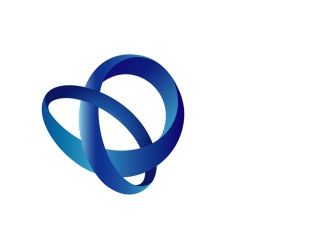 山西省科协调研课题申 报 书课题编号：                            _                   课题名称：                            _                           申报单位：                            _                          课题负责人：                           _山西省科学技术协会制  2022 年   月填  报  说  明一、填写申报书以前，请先查阅《山西省科协调研课题管理办法》，申报书内各项内容，应实事求是，认真填写，表述明确，字迹工整易辨，可以打印填表。所有表格均需填写，如无内容请填“/”。二、申报书为A4纸，于左侧装订成册。一式三份（至少有一份为加盖公章的原件）。不接受申报材料的传真件。三、申报课题的负责人和主要参加人每年申报的项目数，不得超过两项。四、各申报单位务必在每年度申报截止日期前将课题申报书报送山西省科协宣调部，逾期将不予受理。一、立项背景和依据二、研究方案（可另加页）三、研究基础与条件* 论文要写明作者、题目、刊名、年份、卷（期）、页码* 专著要写明作者、书名、出版社、年份* 研究项目要写明名称、编号、任务来源、起止年月、负责或参加的情况以及与本课题关系（可另加页）四、课题负责人五、主要研究人员六、经费预算1.申报山西省科协调研课题计划经费资助预算表2.课题申报单位自筹资金情况说明课 题 名 称课 题 名 称课 题 名 称课 题 名 称研究起止日期研究起止日期研究起止日期研究起止日期课题申报单位单位名称单位名称单位名称课题申报单位课题负责人课题负责人姓  名课题联系人姓  名课题申报单位课题负责人课题负责人手  机课题联系人手  机课题申报单位课题负责人课题负责人电子信箱课题联系人电子信箱课题申报单位通讯地址通讯地址通讯地址邮编课题申报单位单位电话单位电话单位电话传    真申报单位意见：申报单位负责人（签章）：                        （单位公章）2022年  月    日申报单位意见：申报单位负责人（签章）：                        （单位公章）2022年  月    日申报单位意见：申报单位负责人（签章）：                        （单位公章）2022年  月    日申报单位意见：申报单位负责人（签章）：                        （单位公章）2022年  月    日申报单位意见：申报单位负责人（签章）：                        （单位公章）2022年  月    日申报单位意见：申报单位负责人（签章）：                        （单位公章）2022年  月    日申报单位意见：申报单位负责人（签章）：                        （单位公章）2022年  月    日申报单位意见：申报单位负责人（签章）：                        （单位公章）2022年  月    日申报单位意见：申报单位负责人（签章）：                        （单位公章）2022年  月    日申报单位意见：申报单位负责人（签章）：                        （单位公章）2022年  月    日申报单位意见：申报单位负责人（签章）：                        （单位公章）2022年  月    日申报项目合作单位申报项目合作单位名    称名    称名    称申报项目合作单位申报项目合作单位单位负责人单位负责人单位负责人联系电话申报项目合作单位申报项目合作单位通讯地址通讯地址通讯地址邮编邮编申报课题合作单位审查意见：申报课题合作单位负责人（签章）：                 （单位公章）年    月    日申报课题合作单位审查意见：申报课题合作单位负责人（签章）：                 （单位公章）年    月    日申报课题合作单位审查意见：申报课题合作单位负责人（签章）：                 （单位公章）年    月    日申报课题合作单位审查意见：申报课题合作单位负责人（签章）：                 （单位公章）年    月    日申报课题合作单位审查意见：申报课题合作单位负责人（签章）：                 （单位公章）年    月    日申报课题合作单位审查意见：申报课题合作单位负责人（签章）：                 （单位公章）年    月    日申报课题合作单位审查意见：申报课题合作单位负责人（签章）：                 （单位公章）年    月    日申报课题合作单位审查意见：申报课题合作单位负责人（签章）：                 （单位公章）年    月    日申报课题合作单位审查意见：申报课题合作单位负责人（签章）：                 （单位公章）年    月    日申报课题合作单位审查意见：申报课题合作单位负责人（签章）：                 （单位公章）年    月    日申报课题合作单位审查意见：申报课题合作单位负责人（签章）：                 （单位公章）年    月    日课题研究目的、意义，国内外研究状况、水平和发展趋势的分析与评价等1.主要研究内容、预期目标以及主要考核指标2.研究方法、技术路线及本课题的创新之处3.计划进度和阶段目标4.经济效益、社会效益和科学技术水平5.预期研究成果及形式与本课题有关的研究工作积累和已取得的研究工作成就（包括近期发表的与本课题有关的主要论著、获得学术奖励的情况、正在承担的有关研究项目等）姓 名性别出生年月职务职称所学专业现从事专业所在单位在本课题中承担的任务姓名性别出生年月职务职称所学专业现从事专业所在单位在本课题中承担的任务   序号经费开支科目预算金额说 明合计大写： 大写： ￥  资金提供单位公章                                       年  月  日